MINISTERIO DE EDUCACIÓN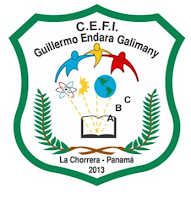 CENTRO EDUCATIVO GUILLERMO ENDARA GALIMANYDEPARTAMENTO DE EXPRESIONES ARTISTICASMÓDULO DE MÚSICATRIMESTRE IAsignatura: Música                      Nivel: 8º A, B, C, D                     Profesora: Isabel PérezObjetivo General:Conoce la importancia de los signos de prolongación  y alteración en la escritura musical. Objetivo Específico: Desarrolla términos musicales relacionados al mundo de la gramática musical. Identifica por sus características y funciones los signos de prolongación y alteración en la escritura musical. INDICACIONES GENERALES: Lea cuidadosamente cada sección del módulo.Desarrolle cada sección del módulo siguiendo los criterios e indicaciones dadas para cada parte del mismo.El tema a tratar en este módulo es la gramática musical específicamente con los signos de prolongación y alteración”.Los módulos pueden ser elaborados a computadora o escritos a mano. Cuando culmine el módulo debe ser entregado al correo electrónico de la profesora Isabel Pérez para su debida evaluación. Su correo es isamusic02pt@gmail.com La fecha de entrega del módulo de 8º grado será el viernes 20 de marzo de 2020. PARTE. Realiza un cuadro de signos musicales: prolongación y alteración. Criterios de evaluación: El cuadro debe llevar los siguientes aspectos: nombre del signo, diseño del signo, función del signo musical en los escritos musicales y un ejemplo de la utilización del signo musical.   Los signos a investigar son los siguientes: de prolongación (puntillo, ligadura de unión, ligadura de fraseo, calderón) signos de alteración (sostenido, bemol, becuadro).El cuadro puede ser elaborado de dos formas: con las tablas de Microsoft Word y las imágenes de los signos deben ser tomadas de algún sitio confiable del internet que nos de buena calidad de la información. La segunda opción es hacerlo  manualmente si se desea (luego escanear y anexar al módulo en el caso de que lo haga manual)  y cada imagen debe ser dibujada El cuadro debe estar nítido, con buena calidad de la información, creatividad en su presentación. A continuación mostramos un ejemploParte. Investiga los siguientes elementos musicales que conforman la gramática musical: escritura de la clave de Fa y Do.  Desarrolla las siguientes preguntas con el tema de la Clave de Fa:¿Cuáles son los 2 tipos de clave de Fa que existen? y explica sus diferencias.¿Cómo era llamada antiguamente la clave de Fa?Muestra con imágenes 2 ejemplos de las dos formas de escritura de la clave de Fa.Da ejemplos de 3 instrumentos musicales o tipos de voces humanas que utilicen la clave de Fa para interpretar una melodía. Investiga las siguientes interrogantes con el tema de la clave de Do: ¿Cuáles son los 4 tipos de clave de Do que existen? y explica sus diferencias.Muestra con imágenes 2 ejemplos de las 4 formas de escritura de la clave de Do.Da ejemplos de 3 instrumentos musicales o tipos de voces humanas que utilicen la clave de Fa para interpretar una melodía. ***MUCHA SUERTE Y BENDICIONES***NOMBRE DEL SIGNO MUSICALDISEÑO DEL SIGNO MUSICALFUNCIONES DEL SIGNO MUSICALEjemplo del signo musical en la escritura musicalPuntillo.El puntillo añade a una figura la mitad de su valor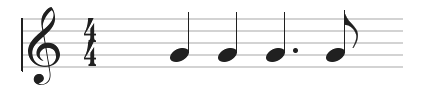 